



أ‌. الفتحة:"ظاهرة ومقدرة" للاسم والفعل، في حالة النصب، نحو:

* شاهدتُ العصفورَ في الحديقةِ.

"العصفور": مفعول به منصوب وعلامة نصبه الفتحة الظاهرة". 
ولو قلنا شاهدت مصطفى في الحديقةِ، لكان "مصطفى" مفعولا به منصوب وعلامة نصبه الفتحة المقدرة.

* يجبُ أنْ تذاكرَ دروسَك بجدٍّ واجتهادٍ. 

"تذاكر": فعل مضارع منصوب بأنْ وعلامة نصبه الفتحة الظاهرة.ولو قلنا: لابد أن تسعى في الخير، لكان الفعل "تسعى" منصوبا بأنْ وعلامة نصبه الفتحة المقدرة.

ب‌. الضمة:"ظاهرة ومقدرة" للاسم والفعل، في حالة الرفع.نحو:

* شاهد محمدٌ العصفورَ في الحديقةِ.

"محمد": فاعل مرفوع وعلامة رفعه الضمة الظاهرة". 

ولو قلنا: شاهد مصطفى العصفورَ في الحديقةِ، لكان "مصطفى" فاعلا مرفوعا وعلامة رفعه الضمة المقدرة.

*يجبُ أنْ تذاكرَ دروسَك بجدٍّ واجتهادٍ. 

"يجبُ": فعل مضارع مرفوع وعلامة رفعه الضمة الظاهرة.

ولو قلنا: أنت تسعى في الخير، لكان الفعل "تسعى" مرفوعا بضمة مقدرة.

ت‌. الكسرة:"ظاهرة ومقدرة" للاسم فقط، في حالة الجر.نحو:

* سلمت على محمدٍ ومصطفى. "
محمد" اسم مجرور بعلي وعلامة جره الكسرة الظاهرة، 
و"مصطفى" معطوف مجرور وعلامة جره الكسرة المقدرة.

ث‌. السكون: للفعل فقط، في حالة الجزم.ولا يأتي السكون إلا ظاهرا. 
نحو:

* محمد لم يكذبْ. "
يكذب" فعل مضارع مجزوم بلم وعلامة جزمه السكون.



1- في الأسماء: 

* الأسماء الخمسة: ترفع بالواو، وتنصب بالألف، وتجر بالياء،

نحو: هذا أبوك يهنئ أخاك بملء فيه على عمل ذي قيمة.

_أبو: خبر مرفوع وعلامة رفعه الواو؛ لأنه من الأسماء الخمسة، والكاف: ضمير متصل مبني في محل جر مضاف إليه.

أخا: مفعول به منصوب وعلامة نصبه الألف؛لأنه من الأسماء الخمسة، والكاف: ضمير متصل مبني في محل جر مضاف إليه. 

في: مضاف إليه مجرور وعلامة جره الياء لأنه من الأسماء الخمسة، والهاء: ضمير متصل مبني في محل جر مضاف إليه.

ذي: نعت مجرور وعلامة جره الياء؛ لأنه من الأسماء الخمسة.

والأسماء الخمسة هي: أب – أخ – حم – فو – ذو.

***ولكي تعرب الأسماء الخمسة بهذه العلامات الفرعية، لابد من توافر بعض الشروط:

أن تكون هذه الأسماء:
مكبرة، فلا يعرب الاسم المصغر من هذه الأسماء بهذه العلامات.

¨ مفردة، أي غير مثناه ولا مجموعة.

¨ مضافة إلى غير ياء المتكلم.

¨ وأن تكون"ذو" بمعنى صاحب.

¨ أن تخلو "فو" من الميم.

 * المثنى وما يلحق به 

يرفع بالألف، وينصب ويجر بالياء. نحو: (المدرسان يلوحان للمتفوقَيْنِ مهنئَيْنِ)مبتدأ مرفوع وعلامة رفعه الألف؛ لأنه مثنى. المدرسان
اسم مجرور باللام وعلامة جره الياء؛ لأنه مثنى. المتفوقين مهنئين "حال منصوبة وعلامة نصبه الياء؛ لأنه مثنى 

** يلحق بالمثنى : كِلا وكِلتا(بشرط إضافتهما إلى ضمير)، اثنان واثنتان.

جمع المذكر السالم وما يلحق به* 

يرفع بالواو، وينصب ويجر بالياء.نحو: (المدرسون يلوحون للمتفوقِين مهنئِين).مبتدأ مرفوع وعلامة رفعه الواو؛ لأنه جمع مذكر سالم. المدرسون

المتفوقيناسم مجرور باللام وعلامة جره الياء؛ لأنه جمع مذكر سالم
  مهنئين: حال منصوبة وعلامة نصبه الياء؛ لأنه جمع مذكر سالم  

 ويلحق بجمع المذكر السالم 

¨ ألفاظ العقود (عشرين إلى تسعين) 

¨ كلمة أولو اسم جمع ذو(التي هي بمعنى صاحب).

¨ عالَمون - بفتح اللام- للعاقل وغير العاقل.

¨ كلمة أهلون جمع أهل.

¨ كلمة سِنون بكسر السين، جمع سَنة.

¨ الكلمات: عِلِّيُّون، وبنون، وأرضون، وعِضون، عِزون.

ومن الآيات الكريمة التي وردت فيها هذه الكلمات*

¨ قال تعالى: (كلا إن كتاب الأبرار لفي عليين)، وقوله تعالىالمال والبنون زينة الحياة الدنيا)،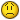  وقوله سبحانه: (الذين جعلوا القرآن عضين)، أي أجزاء متفرقة، وقوله عز من قائل: (عن اليمين وعن الشمال عزين)أي فِرَق
 * جمع المؤنث السالم وما يلحق به 

ينصب بالكسرة.نحو: (رأيت الطالباتِ مقبلاتٍ -

-الطالبات"  مفعول به منصوب وعلامة نصبه الكسرة؛ لأنه جمع مؤنث سالم 
    مقبلات حال منصوبة وعلامة نصبه الكسرة؛لأنه جمع مؤنث سالم   
 ويلحق بجمع المؤنث*

¨ كلمة أولات اسم جمع بمعنى ذوات.
الكلمات التي تأتي علما، مثل
 أذرعات، وهي قرية في الشام، وعرفات وهو علم للجبل المعروف 

الممنوع من الصرف** 

يجر بالفتحة.نحواللهم صل على إبراهيمَ، وعلى آل إبراهيمَ)            

إبراهيم اسم مجرور بعلي وعلامة جره الفتحة، لأنه ممنوع من الصرف.

إبراهيممضاف إليه مجرور وعلامة جره الفتحة، لأنه ممنوع من الصرف.

***الأفعال الخمسة: 

ترفع بثبوت النون، وتنصب وتجزم بحذفها. نحو: (الطلاب يستشعرون المسئولية ولم يتهاونوا ولن يتهاونوا).

يستشعرون: فعل مضارع مرفوع وعلامة رفعه ثبوت النون؛ لأنه من الأفعال الخمسة، وواو الجماعة : ضمير متصل مبني في محل رفع فاعل.

يتهاونوا: فعل مضارع مجزوم بلم وعلامة جزمه حذف النون؛ لأنه من الأفعال الخمسة،وواو الجماعة : ضمير متصل مبني في محل رفع فاعل. 

يتهاونوا: فعل مضارع منصوب بلن وعلامة نصبه حذف النون؛ لأنه من الأفعال الخمسة،وواو الجماعة : ضمير متصل مبني في محل رفع فاعل. 

*الفعل المعتل: 

يجزم بحذف حرف العلة. نحو: (أخوك لم يسع في الشر).

يسع: فعل مضارع مجزوم بلم وعلامة جزمه حذف حرف العلة.

أ‌. الفتحة:"ظاهرة ومقدرة" للاسم والفعل، في حالة النصب، نحو:

* شاهدتُ العصفورَ في الحديقةِ.

"العصفور": مفعول به منصوب وعلامة نصبه الفتحة الظاهرة". ولو قلنا شاهدت مصطفى في الحديقةِ، لكان "مصطفى" مفعولا به منصوب وعلامة نصبه الفتحة المقدرة.

*يجبُ أنْ تذاكرَ دروسَك بجدٍّ واجتهادٍ. 

"تذاكر": فعل مضارع منصوب بأنْ وعلامة نصبه الفتحة الظاهرة.ولو قلنا: لابد أن تسعى في الخير، لكان الفعل "
تسعى" منصوبا بأنْ وعلامة نصبه الفتحة المقدرة.

ب‌. الضمة:"ظاهرة ومقدرة" للاسم والفعل، في حالة الرفع.نحو:

*شاهد محمدٌ العصفورَ في الحديقةِ.

"محمد": فاعل مرفوع وعلامة رفعه الضمة الظاهرة". 

ولو قلنا: شاهد مصطفى العصفورَ في الحديقةِ، 

لكان "مصطفى" فاعلا مرفوعا وعلامة رفعه الضمة المقدرة.

ت‌. الكسرة:"ظاهرة ومقدرة" للاسم فقط، في حالة الجر.نحو:

*سلمت على محمدٍ ومصطفى. "محمد" اسم مجرور بعلي وعلامة جره الكسرة الظاهرة، و"مصطفى" معطوف مجرور وعلامة جره الكسرة المقدرة.

ث‌. السكون: للفعل فقط، في حالة الجزم.ولا يأتي السكون إلا ظاهرا. نحو:

*محمد لم يكذبْ. "

يكذب" فعل مضارع مجزوم بلم وعلامة جزمه السكون.https://www.facebook.com/ahmed.fathy4567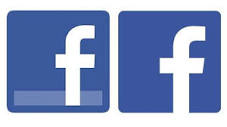 		الحساب الشخصي (face book)https://www.facebook.com/mr.ahmed.fathy456789/  رابط صفحة الأستاذ . أحمد فتحيda419955@gmail.com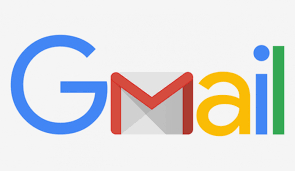 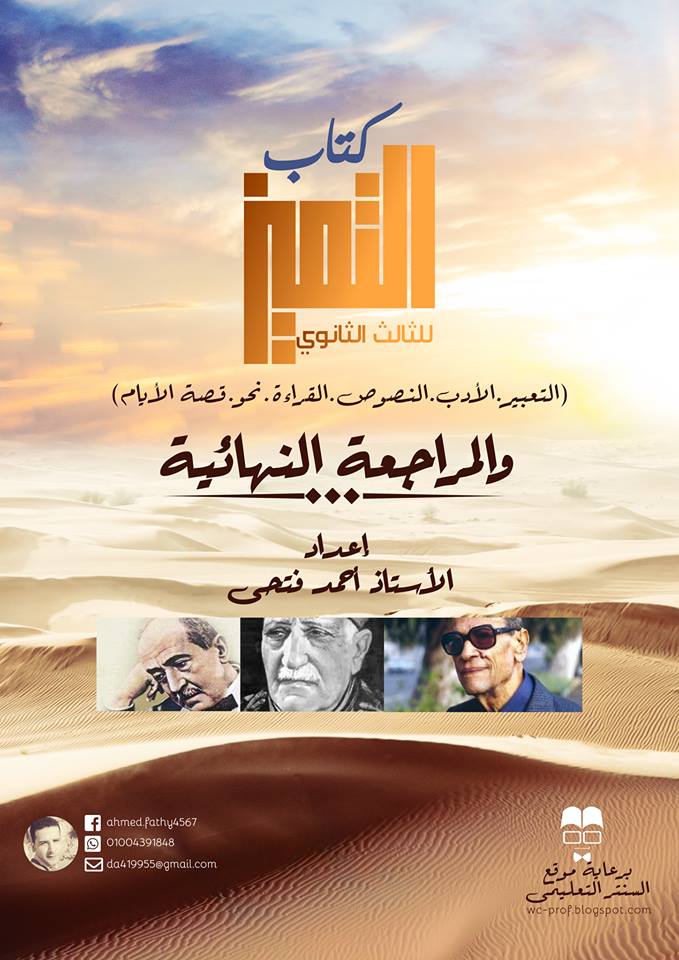 